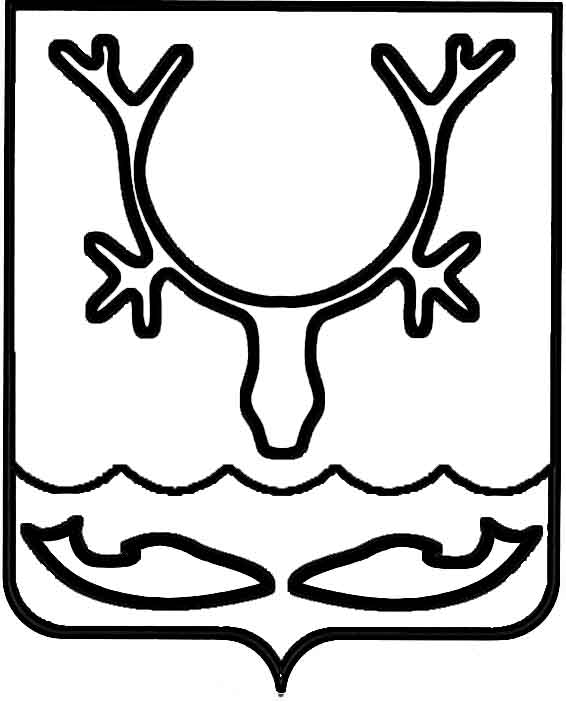 Администрация МО "Городской округ "Город Нарьян-Мар"РАСПОРЯЖЕНИЕот “____” __________________ № ____________		г. Нарьян-МарРуководствуясь Положением о признании помещения жилым помещением, жилого помещения непригодным для проживания и многоквартирного дома аварийным и подлежащим сносу или реконструкции, утвержденным Постановлением Правительства РФ от 28.01.2006 № 47, на основании заключения межведомственной комиссии от 01.10.2015 № 272:Признать необходимость и возможность проведения капитального ремонта многоквартирного жилого дома № 20 по ул. Рабочая в г. Нарьян-Маре с целью приведения утраченных в процессе эксплуатации характеристик жилого дома                     в соответствие с установленными требованиями.Рекомендовать собственникам помещений многоквартирного дома организовать выполнение капитального ремонта жилого дома № 20 по ул. Рабочая          в г. Нарьян-Маре.Настоящее распоряжение вступает в силу с момента его принятия.1210.2015637-рО капитальном ремонте многоквартирного жилого дома № 20 по ул. Рабочая                        в г. Нарьян-МареГлава МО "Городской округ "Город Нарьян-Мар" Т.В.Федорова